Hier sind eine Reihe von Verständnisfragen zum Film ...                                       Name:_________________________Ein ungewöhnlicher Stoff: Gewöhnliches Wasser 2-3 – by: zeltersee01 - 9:48 minHinweis: Das Video sollte man in Klasse 7 erst ab 7´37´´ ansehen.Wasserwird in einer Kugel eingesperrt. Was ändert sich, wenn man das Wasser zu Eis gefrieren lässt?Im Film wurde in einer pneumatischen Wanne Methanol auf die Temperatur -18 °C abgekühlt. Warum ist die Flüssigkeit nicht gefroren?Im Winter soll man aus einer Leitung im Garten das Wasser ablassen. Warum ist dies sehr zu empfehlen?AKKappenberg
ZDF Studienprogramm ChemieDichte von EisA01m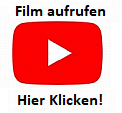 